Employment ApplicationApplicant InformationEducationAreas of InterestPlease list the subject areas you have experience/interest in and the number of college credit hours you have completed in that area.Previous EmploymentTesting StatusDisclaimer and SignatureI certify that my answers are true and complete to the best of my knowledge. If this application leads to employment, I understand that false or misleading information in my application or interview may result in my release.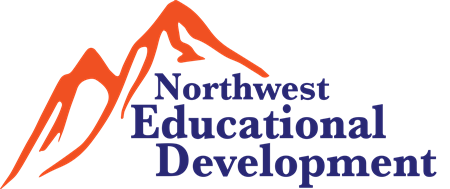 Northwest Educational DevelopmentFull Name:Date:LastFirstM.I.Address:Street AddressApartment/Unit #CityStateZIP CodePhone:EmailDate Available:Preferred Grade Level(s):Are you a citizen of the ?YESNOIf no, are you authorized to work in the U.S.?YESNOHave you ever been convicted of a felony?YESNOIf yes, explain:Please provide your two most recent college degrees.  A minimum of a bachelor’s degree is required for all teacher candidates. Foreign degrees must be evaluated for equivalency.Please provide your two most recent college degrees.  A minimum of a bachelor’s degree is required for all teacher candidates. Foreign degrees must be evaluated for equivalency.Please provide your two most recent college degrees.  A minimum of a bachelor’s degree is required for all teacher candidates. Foreign degrees must be evaluated for equivalency.Please provide your two most recent college degrees.  A minimum of a bachelor’s degree is required for all teacher candidates. Foreign degrees must be evaluated for equivalency.College 1:Highest Degree:From:To:Did you graduate?YESNOMajor:College 2:Degree:From:To:Did you graduate?YESNOMajor:Subject:# Credit Hours:Subject:# Credit Hours:Subject:# Credit Hours:Company:Phone:Address:Supervisor:Job Title:Responsibilities:From:To:Reason for Leaving:May we contact your previous supervisor for a reference?YESNOCompany:Phone:Address:Supervisor:Job Title:Responsibilities:From:To:Reason for Leaving:May we contact your previous supervisor for a reference?YESNOCompany:Phone:Address:Supervisor:Job Title:Responsibilities:From:To:Reason for Leaving:May we contact your previous supervisor for a reference?YESNOSAT/ACT Reading:Math:Writing:WEST-BReading:Math:Writing:WEST-ESubject:Score:Subject:Score:Subject:Score:Subject:Score:ACTFLLanguage:OPI:WPT:Signature:Date: